Boxplots, Outliers, and IQR Notes Listed below are the quality rating  values for regular peanut butter:11, 23, 23, 26, 29, 31, 31, 33, 34, 34, 35, 40, 40, 43, 45, 46, 49, 54, 54, 60, 76, 83, 83Find the five number summary for the data. ______________  ______________  ______________  ______________  ______________       Minimum	    1st Quartile		 Median	    3rd Quartile	           MaximumConstruct a box plot showing the distribution of quality ratings for regular peanut butter. What is the IQR? Do you think there are any outliers? Explain your thoughts.  Use the steps below to find the outliers, if any. Steps for Finding Outliers (1.5 IQR Rule)Calculate the IQR      			________Multiply the IQR by 1.5 		________Add this value to Q3. 			________(Any value above is considered an outlier)	                Subtract the Value from Q1.                ________(Any value below is considered and outlier) 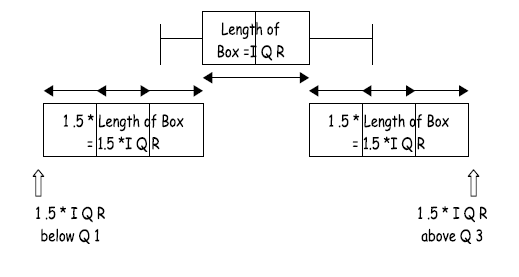 Interpreting Measures of SpreadRange: Max – Min; spread of the entire data set – sensitive to outliers IQR: Q3 – Q1; spread of the middle 50% of the data – not sensitive to outliersStandard Deviation:  the typical amount that a data value will vary from the mean – sensitive to outliers   How do you decide whether to use the mean and standard deviation or the median and IQR to summarize the data numerically?